Première Journée du Festival des  Ecoles d’Athlétisme « Boudouani Nazim»Vendredi 04 Mars 2016 – Matin - Stade d’Athlétisme ( SATO ) - AlgerFICHE D’ENGAGEMENTClub :………………………………                                      Tél : ……………………………………                                                                                                 Président de la section Athlétisme                                                                                                 Nom & Prénom IMPORTANT :Les présents Engagements nominatifs doivent être transmis (au format Microsoft Word ) à la LAA uniquement par voie de mail  ( comitech.laa@gmail.com )  au plus tard Mercredi 02.03.2016 à 00 h 00 Tout engagement parvenu au-delà de ce délai, ne sera pas pris en considération.(*) Veuillez indiquer la date de naissance complète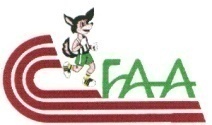 www.faa.dzFEDERATION ALGERIENNE D’ATHLETISMELigue Algéroise d’Athlétisme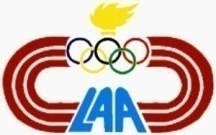 www.laa.dzN°NOMPRENOMD de N (*)CAT